 FICHA DE AVALIAÇÃO 5ESCOLA: __________________________________________________________________________________  NOME: _________________________________________ N.º:______ TURMA: _________ DATA: __________Grupo IPara cada uma das questões deste grupo, selecione a opção correta de entre as alternativas que lhe são apresentadas.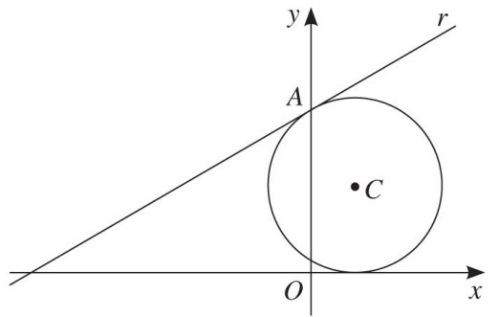 Na figura estão representadas, num referencial cartesiano  , uma circunferência e uma reta r .Sabe-se que:a circunferência tem centro C (1, 2) e é tangente ao eixo  ;A é o ponto com maior ordenada da interseção da circunferência com o eixo  ;r é tangente à circunferência em A .Qual é o declive da reta r ? 	B)  	C)  	D) Para que valores de a a função f , definida por f, é contínua em IR ?{–1, 3} 	B)  {0, 3} 	C)  {–1, 0} 	D)  {0, 1}Considere a função f real de variável real, definida por f   .Qual das opções seguintes tem duas equações que definem as assíntotas ao gráfico de f ? e   	C)   e    e  	D)   e  Seja f a função real de variável real, definida por f  .Qual é a expressão analítica da função f' , derivada de f ? 	B)  	C) 	D)Na figura está representada parte do gráfico de uma função f de domínio IR. Sabe-se que: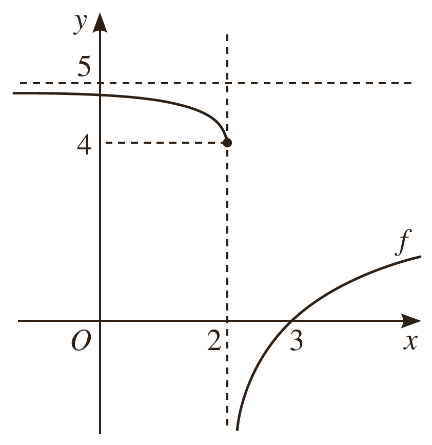  é uma assíntota horizontal ao gráfico de f ; é uma assíntota vertical ao gráfico de f ;f é contínua em IR \{2} .Considere a sucessão (an) definida por Qual é o valor de lim f(an) ?–∞ 	C) 42	D) 5Grupo IINas questões seguintes, apresente o seu raciocínio de forma clara, indicando todos os cálculos que tiver de efetuar e as justificações necessárias.Considere a função f real de variável real, definida por:fEstude a função f quanto à continuidade em IR. Determine, caso existam, as equações das assíntotas verticais ao gráfico de f. Estude a existência de assíntotas horizontais ao gráfico de f. Estude a existência de assíntotas oblíquas ao gráfico de f.Considere a função g definida por:g  Determine os zeros da função. Resolva a equação f . Estude o sinal de f. Resolva a inequação fUm ponto P move-se numa reta de tal forma que, em cada instante t , em segundos, a distância, d , de P relativa à origem O , na unidade fixada, é dada pela função d .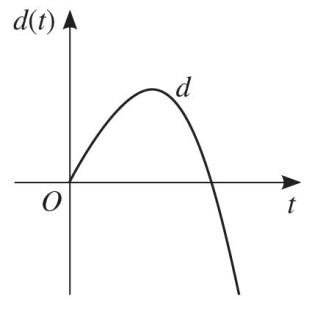 Determine:a velocidade média do ponto P no intervalo [0, 1] . a velocidade instantânea do ponto P em t =1 s .Seja p a função real de variável real, definida por p .Determine o declive, a, da reta secante ao gráfico de p que passa pelos pontos de abcissa  e .Mostre, aplicando o teorema de Lagrange, que existe um ponto (c,a), com c  ]2, 6[, tal que f'(c) = . Determine as coordenadas desse ponto.Estude a função p quanto à monotonia e à existência de extremos relativos.